POZNEJTE PRVNÍCH TISÍC LET ČESKÉ HISTORIE S KNIHOU BOHEMANÉV Praze, 16. dubna 2024Vydejte se na knižní pouť od soumraku keltské civilizace přes dobu římskou, zahrnující vládu krále Marobuda i Markomanské války, příchod Slovanů do středoevropského prostoru až po období Sámovy říše, Velké Moravy a prvních přemyslovských knížat s novinkou Bohemané: Prvních tisíc let českých dějin od zkušeného autora a publicisty Jana Hrdiny.Na základě historických pramenů i nejnovějších poznatků archeologie a historie kniha čtivě a erudovaně v uceleném přehledu mapuje nejstarší dějiny české kotliny, které zůstávají ve stínu slavnějších a lépe zdokumentovaných epoch posledních Přemyslovců, Lucemburků, husitů či habsburské monarchie. Vymezené období je zároveň zasazeno do kontextu evropských dějin, hledá analogie, paralely, přímé i nepřímé souvislosti dějin českých s dějinami obecnými, a předkládá tak komplexní obraz o dějinném vývoji naší země do doby krize českého státu kolem roku 1000. Dějinný vývoj kniha dokresluje narativními pasážemi v podobě smyšlených memoárů, vyprávění, rozhovorů i barevným obrazovým doprovodem. Knihu vydává Nakladatelský dům GRADA pod značkou Cosmopolis a její autor Jan Hrdina bude hostem na květnovém knižním veletrhu Svět knihy 2024.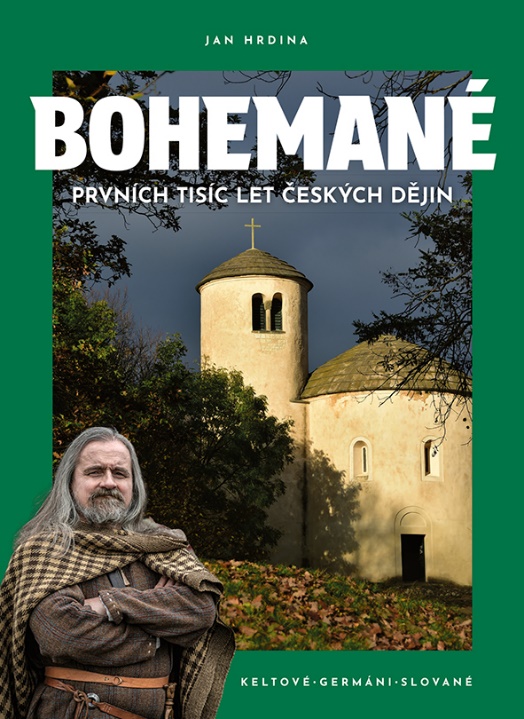 Anotace:Kolik nám toho zanechali keltští Bójové? Jakou úlohu sehrály germánské kmeny v našich dějinách? Proč na českém území nevznikla provincie římského impéria? Plnil francký kupec Sámo tajný úkol? Co znamenala vražda knížete Václava pro český stát?Nejstarší české dějiny jsou plné otázek. Na řadu z nich tato kniha odpovídá a představuje naši ranou historii v nejširších souvislostech čtivým, zároveň však fakty podloženým vyprávěním. Kniha je zároveň průvodcem po nejvýznamnějších a nejpozoruhodnějších místech naší dávné minulosti.Technické parametry:datum vydání: 16. 4. 2024počet stran: 384formát: 145x205 mm499 KčCelobarevné fotografieO autorovi:Mgr. Jan Hrdina (1980) vystudoval historii a klasickou archeologii na Filozofické fakultě MU v Brně a vzdělání si rozšířil studiem historie na University of Groningen v Nizozemí. Od roku 2001 píše, publikuje a překládá, pracoval též jako redaktor a fotograf. V současnosti je publicistou a historikem na volné noze.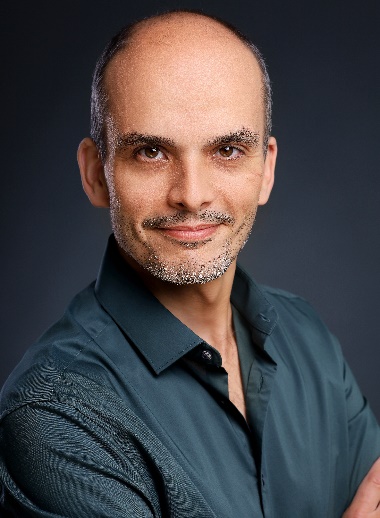 Dlouhodobě se věnuje popularizaci historie, spolupracuje s časopisem Živá historie a dalšími tituly z rodiny časopisů 100+1. Jako odborný konzultant se podílel na přípravě expozic v pražských památkových objektech, na projektu na podporu výuky dějepisu i projektech filmových a dokumentárních.Specializuje se na dějiny antiky a raného středověku. Zvláštní oblastí jeho zájmu jsou dějiny a kultura Skotska. Je autorem románu Tajemství skotské krve, knihy Skotsko: Země dávných tajemství a stejnojmenného seriálu Českého rozhlasu, který vznikl podle prvního vydání knihy. Jeho netradiční průvodce Skotskem po stopách seriálu Cizinka se dočkal několika dotisku. Z angličtiny přeložil knihu MacBeth – velekrál skotský. Jako odborný korektor se podílel na překladech knih z francouzštiny, italštiny a němčiny. Rád cestuje, v roce 2009 se účastnil české expedice Brazilia Encantada, pátrající po pozůstatcích vyspělé indiánské civilizace.K dispozici na vyžádání:kniha k recenzikniha do soutěžeukázka z knihyhi-res obálkarozhovor s autoremKontaktní údaje:Pavla Linhartová, PR a propagaceGRADA Publishing, a.sU Průhonu 22, 170 00 Praha 7linhartova@grada.cz, +420 732 529 524www.grada.czO společnosti GRADA Publishing:Nakladatelský dům GRADA Publishing, a.s. si od roku 1991 drží pozici největšího tuzemského nakladatele odborné literatury. Ročně vydává téměř 400 novinek ve 150 edicích z více než 40 oborů. Od roku 2015 nakladatelský dům rychle expanduje i mimo oblast kvalitní odborné literatury. Tradiční značka GRADA zůstává vyhrazena odborným knihám ze všech odvětví a oblastí lidské činnosti. A ani pět novějších značek nakladatelství na knižním trhu jistě nepřehlédnete. První, u čtenářů úspěšnou značkou je COSMOPOLIS, přinášející zahraniční i českou beletrii všech žánrů. Další již zavedenou značkou je BAMBOOK, značka dětské literatury předkládající malým čtenářům díla českých i zahraničních autorů a ilustrátorů. Značkou věnující se poznání, tématům z oblasti zdravého životního stylu, body-mind, spiritualitě či ekologii, 
je ALFERIA.Akvizicí získaná značka METAFORA rozšiřuje nabídku nakladatelského domu o další kvalitní beletrii i zájmovou a populárně naučnou literaturu.Prozatím poslední, rychle rostoucí značkou Nakladatelského domu GRADA je BOOKPORT, unikátní projekt online knihovny, který již dnes disponuje třetinou všech e-knih v ČR.Více na www.grada.cz.